Име и презиме:____________________________________________________________Име и презиме:____________________________________________________________Име и презиме:____________________________________________________________Име и презиме:____________________________________________________________Име и презиме:____________________________________________________________Име и презиме:____________________________________________________________Име и презиме:____________________________________________________________1.Допуни реченицу:Именице су _________________________________________________________________.Допуни реченицу:Именице су _________________________________________________________________.Допуни реченицу:Именице су _________________________________________________________________.Допуни реченицу:Именице су _________________________________________________________________.Допуни реченицу:Именице су _________________________________________________________________.22.Подвуци именице у реченицама.У рекама живе разне врсте риба. Риболовац Лука из Краљева радо пеца на реци Ибру и Западној Морави. Увек је са њим верни пас Рундо.Подвуци именице у реченицама.У рекама живе разне врсте риба. Риболовац Лука из Краљева радо пеца на реци Ибру и Западној Морави. Увек је са њим верни пас Рундо.Подвуци именице у реченицама.У рекама живе разне врсте риба. Риболовац Лука из Краљева радо пеца на реци Ибру и Западној Морави. Увек је са њим верни пас Рундо.Подвуци именице у реченицама.У рекама живе разне врсте риба. Риболовац Лука из Краљева радо пеца на реци Ибру и Западној Морави. Увек је са њим верни пас Рундо.Подвуци именице у реченицама.У рекама живе разне врсте риба. Риболовац Лука из Краљева радо пеца на реци Ибру и Западној Морави. Увек је са њим верни пас Рундо.  53.Допуни реченицу.Збирне именице су _______________________________________________________________________________________________________________________________________ .Допуни реченицу.Збирне именице су _______________________________________________________________________________________________________________________________________ .Допуни реченицу.Збирне именице су _______________________________________________________________________________________________________________________________________ .Допуни реченицу.Збирне именице су _______________________________________________________________________________________________________________________________________ .Допуни реченицу.Збирне именице су _______________________________________________________________________________________________________________________________________ .24.Следеће заједничке именице напиши као збирне:лист - _____________               камен - _____________              јагње - _____________Следеће заједничке именице напиши као збирне:лист - _____________               камен - _____________              јагње - _____________Следеће заједничке именице напиши као збирне:лист - _____________               камен - _____________              јагње - _____________Следеће заједничке именице напиши као збирне:лист - _____________               камен - _____________              јагње - _____________Следеће заједничке именице напиши као збирне:лист - _____________               камен - _____________              јагње - _____________35.Дате су збирне именице. Напиши одговарајуће заједничке именице у једнини и множини.Дате су збирне именице. Напиши одговарајуће заједничке именице у једнини и множини.Дате су збирне именице. Напиши одговарајуће заједничке именице у једнини и множини.Дате су збирне именице. Напиши одговарајуће заједничке именице у једнини и множини.Дате су збирне именице. Напиши одговарајуће заједничке именице у једнини и множини.   36.Допуни реченицу.Градивне именице су _____________________________________________________________________________________________________________________________________ .Допуни реченицу.Градивне именице су _____________________________________________________________________________________________________________________________________ .Допуни реченицу.Градивне именице су _____________________________________________________________________________________________________________________________________ .Допуни реченицу.Градивне именице су _____________________________________________________________________________________________________________________________________ .Допуни реченицу.Градивне именице су _____________________________________________________________________________________________________________________________________ .27.Заокружи градивне именице:вода             дете           сребро             дрво              телад                креч                   прстен                   Заокружи градивне именице:вода             дете           сребро             дрво              телад                креч                   прстен                   Заокружи градивне именице:вода             дете           сребро             дрво              телад                креч                   прстен                   Заокружи градивне именице:вода             дете           сребро             дрво              телад                креч                   прстен                   Заокружи градивне именице:вода             дете           сребро             дрво              телад                креч                   прстен                   28.Напиши реченицу у којој ћеш употребити најмање две градивне именице.
__________________________________________________________________________Напиши реченицу у којој ћеш употребити најмање две градивне именице.
__________________________________________________________________________Напиши реченицу у којој ћеш употребити најмање две градивне именице.
__________________________________________________________________________Напиши реченицу у којој ћеш употребити најмање две градивне именице.
__________________________________________________________________________Напиши реченицу у којој ћеш употребити најмање две градивне именице.
__________________________________________________________________________29.Одреди врсту, род и број именица:Одреди врсту, род и број именица:Одреди врсту, род и број именица:Одреди врсту, род и број именица:Одреди врсту, род и број именица:610.У реченицама подвуци именице и разврстај их одговарајућу колону:Кад је био мали, Милан је распуст проводио код деда Мише, у селу Дренова, поред Мораве. Тамо је брао лишће, грање и пруће. Правио је кућице од дрвета, песка и глине.У реченицама подвуци именице и разврстај их одговарајућу колону:Кад је био мали, Милан је распуст проводио код деда Мише, у селу Дренова, поред Мораве. Тамо је брао лишће, грање и пруће. Правио је кућице од дрвета, песка и глине.У реченицама подвуци именице и разврстај их одговарајућу колону:Кад је био мали, Милан је распуст проводио код деда Мише, у селу Дренова, поред Мораве. Тамо је брао лишће, грање и пруће. Правио је кућице од дрвета, песка и глине.У реченицама подвуци именице и разврстај их одговарајућу колону:Кад је био мали, Милан је распуст проводио код деда Мише, у селу Дренова, поред Мораве. Тамо је брао лишће, грање и пруће. Правио је кућице од дрвета, песка и глине.У реченицама подвуци именице и разврстај их одговарајућу колону:Кад је био мали, Милан је распуст проводио код деда Мише, у селу Дренова, поред Мораве. Тамо је брао лишће, грање и пруће. Правио је кућице од дрвета, песка и глине.711.Следеће реченице допуни: а) заједничким именицамаНемирни __________________ су љуљали дрвене _____________________.б) властитим именицамаМој ујак ____________________ је најбољи човек у целом ______________________.в) градивним именицамаМама ми је купила рукавице од _______________ и  чизме од  _________________ .г) збирним именицамаПо дворишту је трчала __________________ и _____________________.Следеће реченице допуни: а) заједничким именицамаНемирни __________________ су љуљали дрвене _____________________.б) властитим именицамаМој ујак ____________________ је најбољи човек у целом ______________________.в) градивним именицамаМама ми је купила рукавице од _______________ и  чизме од  _________________ .г) збирним именицамаПо дворишту је трчала __________________ и _____________________.Следеће реченице допуни: а) заједничким именицамаНемирни __________________ су љуљали дрвене _____________________.б) властитим именицамаМој ујак ____________________ је најбољи човек у целом ______________________.в) градивним именицамаМама ми је купила рукавице од _______________ и  чизме од  _________________ .г) збирним именицамаПо дворишту је трчала __________________ и _____________________.Следеће реченице допуни: а) заједничким именицамаНемирни __________________ су љуљали дрвене _____________________.б) властитим именицамаМој ујак ____________________ је најбољи човек у целом ______________________.в) градивним именицамаМама ми је купила рукавице од _______________ и  чизме од  _________________ .г) збирним именицамаПо дворишту је трчала __________________ и _____________________.Следеће реченице допуни: а) заједничким именицамаНемирни __________________ су љуљали дрвене _____________________.б) властитим именицамаМој ујак ____________________ је најбољи човек у целом ______________________.в) градивним именицамаМама ми је купила рукавице од _______________ и  чизме од  _________________ .г) збирним именицамаПо дворишту је трчала __________________ и _____________________.  40 – 11  – недовољан  10 – 11  – недовољан  111,5 – 18,5 – довољан 219 – 26,5 – добар  327– 34 – врло добар  434,5 – 38 – одличан 534,5 – 38 – одличан 5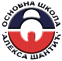 